      В рамках проведенной профилактической работы с населением Главами поселений Екатериновка, Васильевка, Купино муниципального района Безенчукский совместно с сотрудниками Администрации муниципального района Безенчукский 20.07.2019 года проведен выездной рейд по водным объектам с целью доведения до граждан первичных мер пожарной безопасности и  безопасности на воде.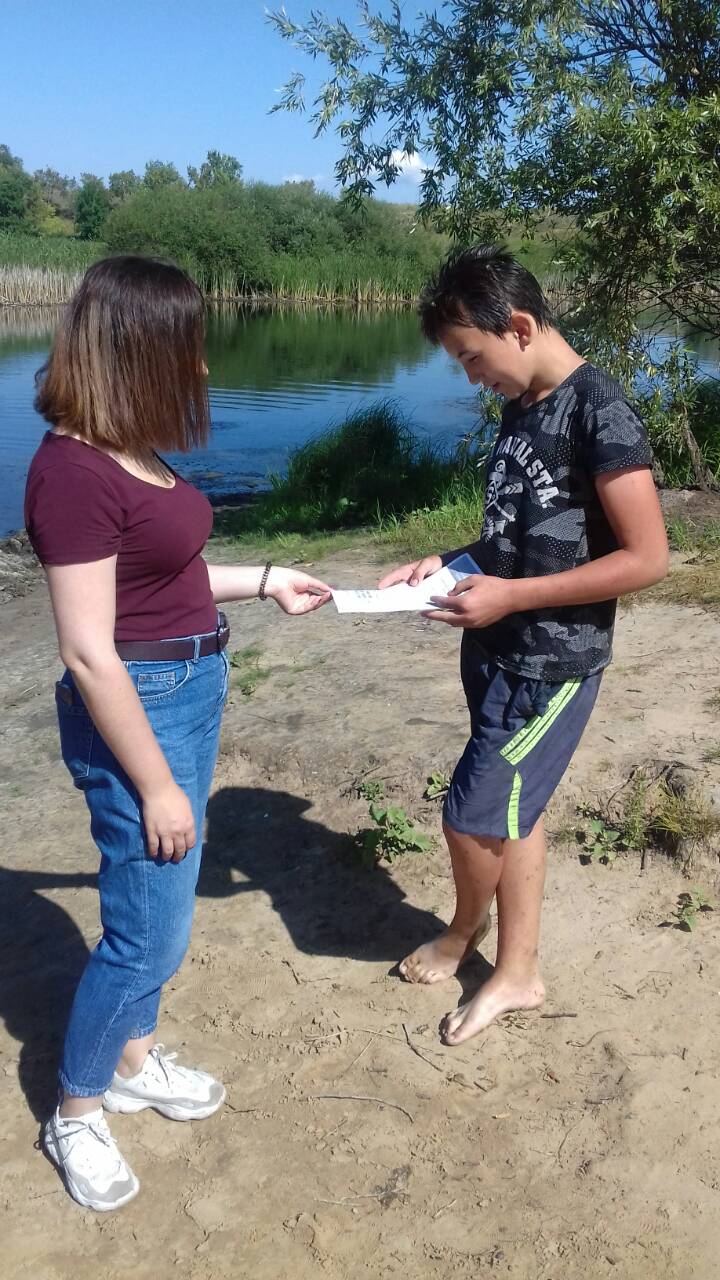 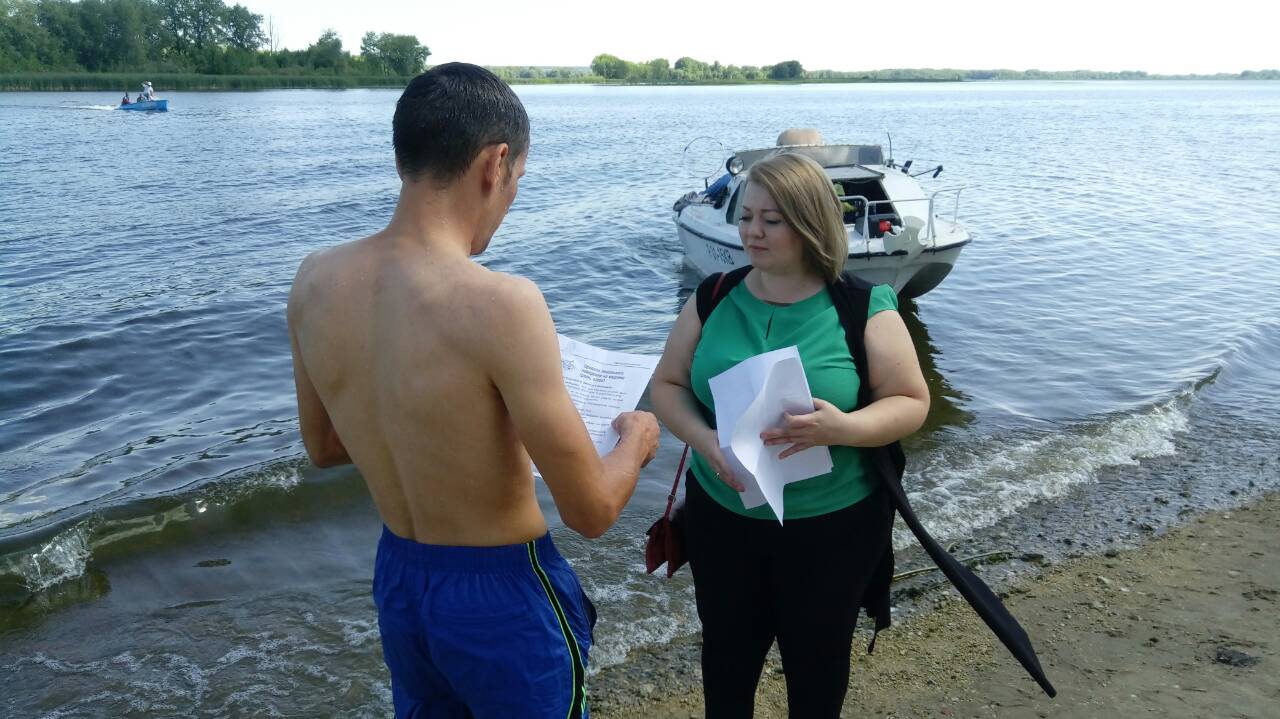 